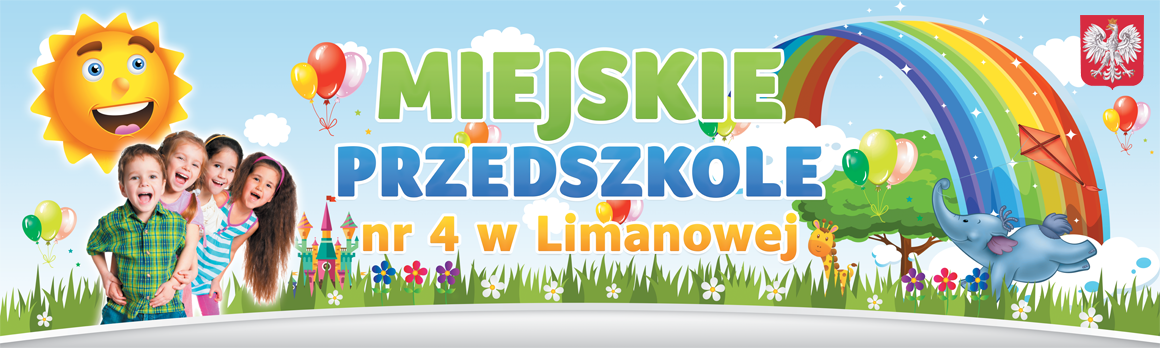 ZAPRASZAMY DO UDZIAŁU                      W KONKURSIE  RECYTATORSKIM„W ZDROWYM CIELE ZDROWY DUCH”REGULAMIN KONKURSU:CELE KONKURSU:- popularyzowanie poezji dziecięcej,                                              - rozwijanie zdolności recytatorskich,- zachęcanie do prezentowania swoich występów na scenie, - uczenie rywalizacji w przyjaznej atmosferze,- promowanie zdrowego stylu życia.ZASADY UCZESTNICTWA:konkurs przeznaczony jest dla wszystkich chętnych dzieci                  z naszego przedszkola,  - o wybór  i przygotowanie utworu poetyckiego prosimy rodziców; można skorzystać z propozycji wierszy przedstawionych                  w załączniku nr 1,                                                                      - zgłoszenia dzieci do konkursu( załącznik nr 2) należy składać      u nauczycielek poszczególnych grup  do dnia 13.04.2018r.PRZEBIEG KONKURSU:Konkurs odbędzie się w naszym przedszkolu w dniu 25.04.2018r.KRYTERIA OCENY:Komisja dokona oceny według następujących kryteriów:dobór tekstu i jego pamięciowe opanowanie, interpretacja tekstu, ogólny wyraz artystyczny.NAGRODY DLA LAUREATÓW:Laureaci I,II,III miejsca w każdej grupie wiekowej otrzymają niespodzianki oraz dyplomy. Pozostałym uczestnikom zostaną wręczone dyplomy- podziękowania.Organizatorzy konkursu:Nauczycielki przedszkolaZałącznik nr 1Propozycje wierszy:J. Brzechwa „Żołądek”J. Brzechwa „ Na straganie”J. Brzechwa „Brudas”J. Brzechwa „Katar”J. Brzechwa „Mucha”Jachowicz „Chory kotekB. Lewandowska „Na zdrowie”S. Szuchowa „Dzieci jedzą”R. Lasota „Jaś chudzielec”S. Bełza „Kotek”B. Barszcz „ Rymowanki na zdrowie” A. Fredro „Małpa w kąpieli”M. Brykczyński „Na zdrowie”M. Brykczyński „W zdrowym ciele zdrowy duch”D. Gellnerowa „Grzeczne dzieci”I. Salach „Zdrowie” W. Grodzieńska „Grzeczne dzieci”W. Grodzieńska „Wielkie pranie”J. Tuwim „Recepta na zdrowie”J. Tuwim „Drogie dzieci”M. Konopnicka „Pranie”M. Konopnicka „Mycie”M. Terlikowska „Każdy po sobie sprząta”J. Bechler „Chory ząb”L. Pijanowski „Kolorowa krowa”H. Bechlerowa „Lekarstwo misia”P. Pollak „Wesoły tata”K.Gruszczyński „ Witaminy”P. Siewiera – Kozłowska „Czyścioszek”B. Pierga  „Czysty pupil” B. Pierga „Łakomstwo poskromione”Załącznik nr 2KARTA  ZGŁOSZENIA – KONKURS RECYTATORSKI „W ZDROWYM CIELE - ZDROWY DUCH”Imię i nazwisko recytatora/ recytatorki                        ……………………………………………………………Wiek uczestnika ……………Przygotowany repertuar ( autor, tytuł)                        …………………………………………………………….……………………………………………………………..podpis rodzica:                                                         data:………………………….                           …………………………… 